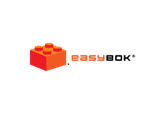 EAP – Estrutura Analítica do ProjetoAndré RicardiEAP – Estrutura Analítica do ProjetoVersão 7_09Projeto: [Apelido do Projeto] - [PITCH do Projeto]Set/2017Projeto: [Apelido do Projeto] - [PITCH do Projeto]